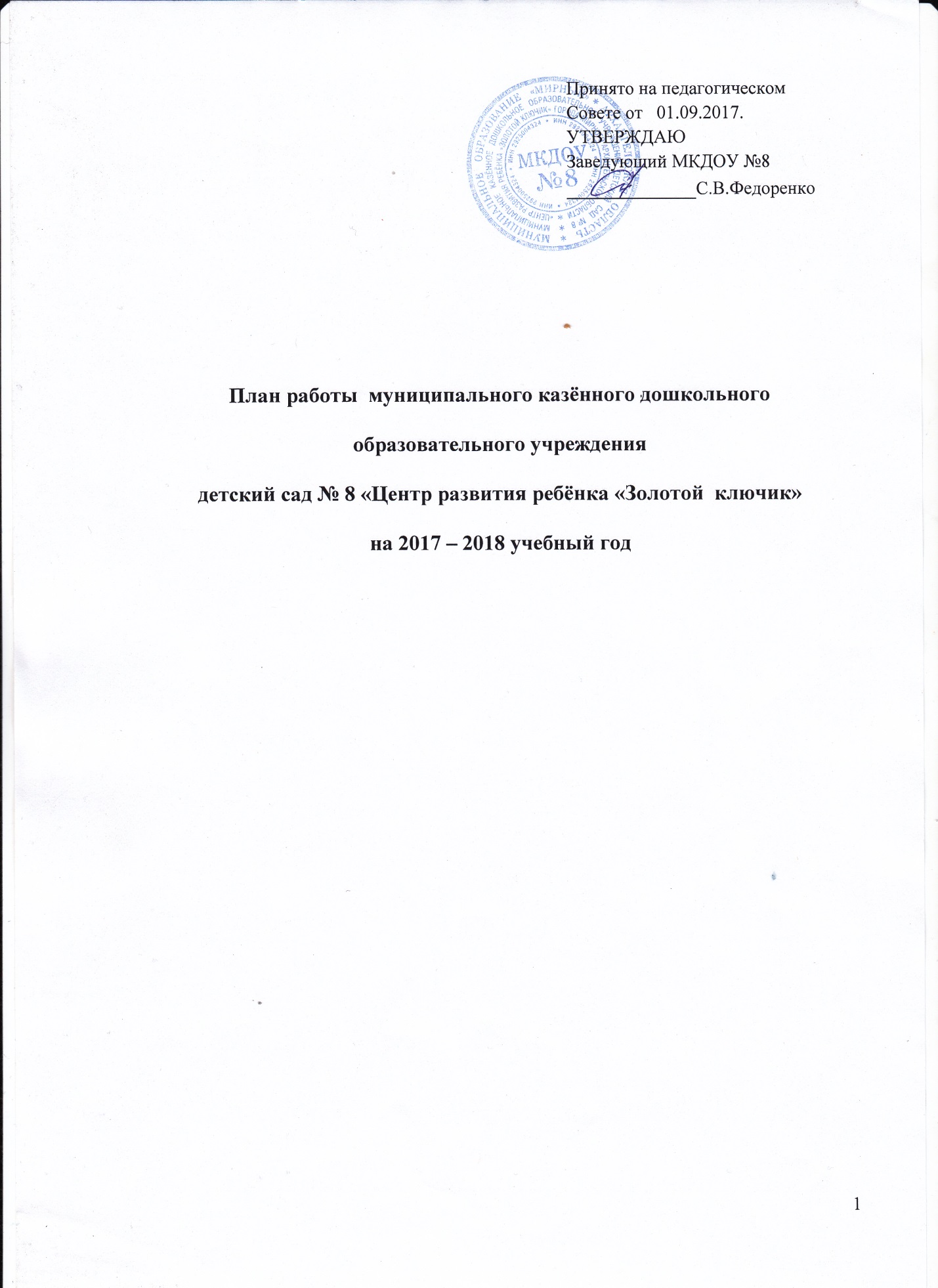 Раздел 1.Анализ работы за 2017-2018 учебный годПерейти по ссылке: http://sadzolotoykluchik.ru/?page_id=3219                      Задачи, поставленные перед коллективом  МКДОУ № 8«Золотой  ключик»  на  2017- 2018 учебный  год.1.Повысить качество образовательной работы по физическому  развитию и оздоровлению детей2. Привлечь родителей и педагогов  к решению нравственной проблемы – учить детей совершать добрые поступки для других людей.3. Провести углублённую работу с педагогическим коллективом по изучению и применению Профстандарта педагога (основные термины: трудовые функции, трудовые действия,  компетенции, самооценка профессиональных компетенций, индивидуальный план самообразования )                                                Ожидаемые результаты.ПРОГРАММЫ, ОПРЕДЕЛЯЮЩИЕ СОДЕРЖАНИЕ ОСНОВНОЙ ОБЩЕОБРАЗОВАТЕЛЬНОЙ  ПРОГРАММЫ МКДОУ №8                 в 2017-2018учебном году                  ДОПОЛНИТЕЛЬНЫЕ   ОБРАЗОВАТЕЛЬНЫЕ УСЛУГИ*Услуга платнаяРаздел 2. Повышение квалификации и профессионального мастерства.РАБОТА  С  КАДРАМИРаздел 3.Организационно- педагогическая работаПедагогический  советСЕМИНАРЫКОНСУЛЬТАЦИИКОЛЛЕКТИВНЫЕ  ПРОСМОТРЫВЫСТАВКИ. СМОТРЫ, КОНКУРСЫОБЩЕСАДОВСКИЕ  МЕРОПРИЯТИЯУЧАСТИЕ В ГОРОДСКИХ ОБЛАСТНЫХ  МЕРОПРИЯТИЯХОСНАЩЕНИЕ МЕТОДИЧЕСКОГО КАБИНЕТАРаздел 4.Система внутреннего мониторинга                                       Раздел 5. ВЗАИМОДЕЙСТВИЕ  С  СЕМЬЁЙ  Раздел 6.ВЗАИМОДЕЙСТВИЕ  СО ШКОЛОЙ  И ДРУГИМИ ОРГАНИЗАЦИЯМИРаздел 7. АДМИНИСТРАТИВНО-ХОЗЯЙСТВЕННАЯ РАБОТАЗаведующий МКДОУ №8                                    С.В.Федоренко№Формулировка задачиОжидаемый результат1.Повысить качество образовательной работы по физическому  развитию и оздоровлению детейДетиДети научатся несложным способам укрепления своего здоровья: двигательная активность, здоровое питание, самомассаж, разные виды гимнастик. Укрепится здоровье детей, повысится сопротивляемость к простудным заболеваниям.ПедагогиРасширят спектр применения оздоровительных технологий: ритмопластика, динамические паузы, подвижные игры (в рамках возможных оздоровительных проектов). Организуют совместные с родителями физкультурно-оздоровительные мероприятия. Осуществят деятельности подход к вопросу оздоровления детей.РодителиПолучат от воспитателей консультативную помощь в вопросах воспитания физической активности у детей. Станут организаторами и участниками совместных проектов, спортивных мероприятий.2.Привлечь родителей и педагогов  к решению нравственной проблемы – учить детей совершать добрые поступки для других людей.ДетиУ детей разовьётся  стремление быть добрыми, желание совершать хорошие поступки для других людей . В результате реализации общесадовского проекта «Научи своё сердце любить» дети младшего возраста на примере сказок узнают о доброте, сочувствии близким, дети старшего возраста научатся ограничивать себя в желаниях ради другого человека, будут стремиться прийти на помощь тому, кто нуждается в ней. У детей сформируется уважение к родителям, желание совершать для них добрые дела. Они поймут, что любить – это прежде всего делать добро близким, даже в ущерб себе.ПедагогиРазработают и реализуют  в своих группах нравственные проекты как часть общесадовского. Осуществят поиск форм, методов, приёмов для решения  поставленных задач. Воспитают  у детей гуманные чувства по отношению к родителям и другим близким семьи, сверстникам, сотрудникам детского сада.Привлекут родителей к реализации проекта. Помогут им обобщить и представить передовой опыт семейного воспитания.Станут участниками общесадовского конкурса «Лучший нравственный проект».РодителиСтанут непосредственными участниками проекта: будут обеспечивать постоянную обратную связь с педагогами в ходе его реализации. Представят передовой опыт семейного воспитания  по темам: «Трудовые поручения и обязанности ребёнка в семье», «Формирование доброжелательных отношения с братом (сестрой), основанных на взаимопомощи и сотрудничестве», «Дела любви и доброты» и т.п.3. Провести углублённую работу с педагогическим коллективом по изучению и применению Профстандарта педагога (основные термины: трудовые функции, трудовые действия,  компетенции, самооценка профессиональных компетенций, индивидуальный план самообразования )ДетиПовысится мотивация детей к участию в разных видах деятельности и к посещению детского сада в целом.ПедагогиВ процессе самооценки сопоставят свои имеющиеся профессиональные компетенции с заявленными в Профстандарте. Составят индивидуальный план самообразования в соответствии с имеющимися проблемами. Станут участниками семинаров, проведённых специалистами МКДОУ №1 «Работа с детьми, имеющими проблемы в развитии: СДВГ, ЗПР, речевые нарушения»Методическая службаОрганизует внутрифирменное обучение по проблемным вопросам ( по результатам самооценки)РодителиПолучат консультации от воспитателей по воспитанию детей с проблемами развития.№ п/пНазвание программы.Автор, год, место издания. Когда и кем утверждена.С детьми какого возраста работают по данной программе.Число групп, реализующих данную программу.1.«От рождения до школы» Примерная основная общеобразовательная  программа дошкольного образования.Под  ред.  Н. Е.  Вераксы,  Т. С.  Комаровой,  М. А.  Васильевой.  — М.: МОЗАИКА
СИНТЕЗ, 2014. — 368 с.С 2 до 710ПАРЦИАЛЬНЫЕ   ПРОГРАММЫПАРЦИАЛЬНЫЕ   ПРОГРАММЫПАРЦИАЛЬНЫЕ   ПРОГРАММЫПАРЦИАЛЬНЫЕ   ПРОГРАММЫПАРЦИАЛЬНЫЕ   ПРОГРАММЫ1.«Зелёный огонёк здоровья» М.Ю. КартушинаСфера 2009С 3 до 5 лет42.Обучение грамоте детей дошкольного возраста.Парциальная программа ФГОСН.Е.НищеваДетство-Пресс 2014С 5 до 7 лет43.«Основы безопасности детей дошкольного возраста»Р.Б. Стеркина,О.Л. Князева,Н.Н. Авдеева    5 -7 44.Методическое пособие по фонетико-фонематическому развитию детейПод ред. Т.Е. Филичевой, Г.В. Чиркиной2004г.С 5 до 7 летРеализуетсяналогопункте5.Уроки  творчестваСоставитель Рощина О.А.6-72                                                   МЕТОДЫ И ТЕХНОЛОГИИ                                                   МЕТОДЫ И ТЕХНОЛОГИИ                                                   МЕТОДЫ И ТЕХНОЛОГИИ                                                   МЕТОДЫ И ТЕХНОЛОГИИ                                                   МЕТОДЫ И ТЕХНОЛОГИИ1Навстречу друг другуТехнология эмоционального сближения детей и родителейМ.Н. ПоповаСП 20042-312Палочки КюизенераМетодические советы по использованию технологии «палочки Кюизенера» Б.Фенкельштейн 20033-413Проектный методН.Е. Веракса. Проектная деятельность дошк.5-744Звучащие картинки.Метод развития речи младших дошкольниковО.Н.Барагина,Т.Б. Холодова3-41№Наименование кружкаФ.И.О. преподавателяДолжностьДень недели,время,местоВозраст.группаКружки познавательного циклаКружки познавательного циклаКружки познавательного циклаКружки познавательного циклаКружки познавательного циклаКружки познавательного цикла1«Знайка» (развитие познавательных способностей)Холодова Т.Б.Зам. зав. по УВРчетверг15.50.-16.20Каб.психол.Подготовительная 2.«Росток»Английский языкКезик Н.А.ВоспитательСреда/Четв.15.50.-16.20Каб.психологаСтаршая3.«Мы – исследователи»Глущевская М.В.ВоспитательЧетверг/пят15.50.-16.20ГруппаСтаршая4.«Чудо-шашки»Буторина М.ГВоспитательПонед./втор15.50.-16.20.ГруппаСтаршая5.*АБВГДейка(развитие логического мышления)Земцовская Е.А.Четверг/пят15.45-16.15.ГруппаПодготовительнаяКружки художественно-эстетического циклаКружки художественно-эстетического циклаКружки художественно-эстетического циклаКружки художественно-эстетического циклаКружки художественно-эстетического циклаКружки художественно-эстетического цикла1*«Весёлые топотушки»(ритмика)Панютина Т.Б.муз.рук-льПонед.Четверг15.50.-16.20.Муз.залСредняяПодготовительная2«Оригами»Сайчук М..А.ВоспитательСред./четв.15.50.-16.20.ГруппаСтаршая.3.Народная куклаЛеденева М.А.воспитательВторн./Среда15.45-16.15.избаПодготовительнаяКружки физкультурного циклаКружки физкультурного циклаКружки физкультурного циклаКружки физкультурного циклаКружки физкультурного цикла1.«Зарничка»Кулагина И.В.Инструктор по ф.к.Понед-к16.00-16.30Физ.залСтаршаяПодготовительная2.Игровая гимнастикаФедорина Н.В.воспитательВторн./средМуз.зал                                                                Адаптационные группы                                                                Адаптационные группы                                                                Адаптационные группы                                                                Адаптационные группы                                                                Адаптационные группы1*«Аистёнок»Адаптационная группаНуштаева О.С..Петрова Л.В.Мичкова К.Н.Овчинникова И.В.ВоспитательВторник11.15-12.00.четверг11.15-12.00.Дети раннего возраста, не посещающие ДОО№МероприятиеСрокиОтветственное  лицоИнструктаж «Охрана  жизни  и здоровья  детей, техника  безопасности»сентябрьЗаведующийПроизводственные  собрания:Выборы рабочих комиссийсентябрьЗаведующийКурсы повышения квалификации :1. Балбекова Оксана Яковлевна2. Глущевская  Марина  Викторовна3.Федорина Н.В.3. Земцовская Елена Александровна4. Кошнян Анна Сергеевна5. Сайчук Мария Андреевна6.Буторина М.Г.сентябрьсентябрьЗам.зав по УВРАттестацияНа высшую кв.категориюБалбекова О.Я.Глущевская М.В.На первую кв. категориюНуштаева О. С.Меньщикова Н. Б.На соответствие занимаемой должностиКонсультирование аттестуемых педагоговПсихологическая                                                                                                                                                                                                                                                                                                                                                                                                                                                                                                                                                                                                                                                                                                                                                                                                                                                                                                                                                                                                                                                                                                                                                                                                                                                                                                                                                                                                                                                                                                                                                                           помощь с целью профилактики эмоциональных перегрузокНоябрь-декабрьдекабрь-январьмарт-апрельмарт-апрельНоябрь-декабрьдекабрьЭкспертные группыЗам.зав по УВРПедагог-психологОтчёт педагогов по итогам посещения ГМО, курсов ПКВ течение годаЗам.зав по УВРОпределение тем и   форм отчёта по самообразованиюсентябрьЗам.зав по УВРСамообразование по личному плануВ течение годаПедагогиРабота с молодыми специалистами- организация школы молодого специалиста. Разработка плана- индивидуальные консультации(воспитатель по ф.к., социальный педагог, логопед, психолог, медсестра)- организация посещений педпроцесса у опытных педагогов- посещение занятий и режимных моментов у молодых специалистов        сентябрьВ течение года(согл. плану)Зам.зав по УВРЗаведующийЗам.зав по УВР№СодержаниесрокиОтветственное  лицо1.Организационный1.Утверждение годового плана2.Анализ  состояния здоровья детей на  начало учебного года. 3.Принятие годового плана4. Организация учебно-воспитательного процесса:выбор и утверждение парциальных   программ формы планированиявыбор тем и  форм отчёта по самообразованиюутверждение плана кружковой работы, утверждение программ кружков-    выбор состава творческих групп августЗаведующиймед.сестраЗам. зав. по УВР2.Тематический. «Использование     современных здоровьесберегающих    технологий  в ДОО.Проблемы и перспективы».1 часть. Круглый стол. Обмен педагогов опытом по использованию оздоровительных технологий в образовательной работе с детьми.2 часть. Деловая игра «Что мы знаем о здоровьеЗаключительная частьВыработка и принятие решений педагогического советаянварьвоспитателиЗам.по УВР, 3.Тематический.  «Воспитание гуманных чувств у дошкольников»Форма проведения – Конкурс нравственных проектов «Научи своё сердце любить» Заключительная частьВыработка и принятие решений педагогического советаМартЗам.зав по УВРВоспитатели4.Итоговый1.Анализ воспитательно-образовательной работы и выполнение задач, поставленных перед коллективом за год (каждого раздела плана)2.Итоги  физкультурно-оздоровительной работы,     сравнительный анализ состояния здоровья детей. Проблемы и перспективы.  3.Реализация  основной общеобразовательной программы в  1младших – подготовительных группах. Анализ  усвоения программы детьми. В   подготовительных группах – готовность школе.4. Анализ работы специалистов (логопед, музыкальный руководитель, инструктор  по  физ.культуре)5.Отчёт о результатах работы творческих групп 6.Анализ кружковой работы7. Работа с семьёй. 9.Обсуждение плана работы на 2018-20179у/г.Май   ЗаведующийИнструктор по ф.к.ВоспитателиПедагог-психологСпециалистыРуководители творч.  группРук.кружковСоц.педагогЗаведующий№СодержаниесрокОтветственные1.2.3Семинар для педагогов с элементами деловой игры   «Профстандарт педагога.  Основные термины. Компетентности педагога в условиях реализации ФГОС ДО».Цикл обучающих семинаров «Работа с детьми, имеющими проблемы в развитии: СДВГ, ЗПР, речевые нарушения»Семинар-практикум «Инновационная деятельность как условие формирования профессиональной компетентности воспитателя во взаимодействии с семьёй»ОктябрьОктябрь,ноябрьмартХолодова Т.Б.Специалисты МКДОУ №1Высотина Г.С.№СодержаниесрокОтветственные1.Современные технологии укрепления здоровья дошкольниковсентябрьХолодова Т.Б.2.Использование современных здоровьесберегающих технологий в ДОО. Особенности методики проведения окябрьран.возрдошк.возрНуштаева О.С.Меньщикова Н.Б.3.Оздоровительные проекты как действенное средство формирования ЗОЖноябрьКулагина И.В.4.Речевая, дыхательная, артикуляционная гимнастики. Их место и роль в воспитании звуковой культуры речи.декабрьСмекалова М.В.5.Основы нравственного воспитания в семьеВзаимодействие педагога с семьёй с целью комплексного формирования у ребёнка гуманных чувств и нравственных ценностей.февральВысотина Г.С.6.Отбор музыкально-художественного репертуара для успешной реализации нравственных проектов.январьПанютина Т.Б.7.Воспитание у детей нравственного поведения на примерах жизни и подвигов русских святых, героев ВОВ, наших современниковмартЖиркова Л.М.Земцовская Е.А.8.Как укрепить физическое и психическое  здоровье детей в летний периодмайМед. работникИнструктор поф.к.Педагог-психолог№СодержаниесрокОтветственные1.Взаимопосещения прогулок в рамках конкурса «Прогулка интересная, весёлая, полезная»октябрьВоспитатели2.Образовательная деятельность «Малыши-крепыши»ноябрьМичкова К.Н.3.Совместный с родителями досуг «Что я для мамы (папы) сделать могу?»ноябрьБалбекова О.Я.4.Организация коллективного труда старших дошкольников (целеполагание, планирование, контроль)январьГлущевская М.В.5.Посещения итоговых занятий молодыми специалистамиЯнварь,апрельВоспитатели№СодержаниесрокОтветственныеВЫСТАВКИ  ТВОРЧЕСКИХ РАБОТВЫСТАВКИ  ТВОРЧЕСКИХ РАБОТВЫСТАВКИ  ТВОРЧЕСКИХ РАБОТВЫСТАВКИ  ТВОРЧЕСКИХ РАБОТ1. «Фруктовый сад» (аппликация из готовых форм и разных материалов.)сентябрьВоспитатели вторых младших групп2.«Осень в лесу» ( рисование деревьев, грибов, ягод, Гуашь,)сентябрьВоспитателисредних групп3. «Золотой листопад»  (лепка барельеф, узоры на листьях)сентябрьВоспитатели  старших групп4.«Мы любим вас!» (творческие работы детей: портреты сотрудников детского сада с рассказами детей) октябрьВоспитатели подготовительных групп5.«Детский сад, прими дары-наши яркие шары!» (рисование пальцами)ноябрьВоспитателипервых и вторых младших групп6.«Маленькая страна» (пластилинография)ноябрьВоспитателисредних групп7. «В нашем садике родном  дружно весело живём» (рисование)ноябрьВоспитателистаршихгрупп8. Здоровая семья  - это папа, мама. я?(семейный опыт ЗОЖ)декабрьВоспитатели подготовительных групп9.Парад снеговиков (аппликация)декабрьВоспитателивторых младших групп10.Здравствуй, зимушка-зима! (рисование в нетрадиционных техниках)ДекабрьВоспитателисредних групп11.Покормите птиц зимой! (художественно-информационный стенд)декабрьВоспитателистаршихгрупп12.«Пожару скажем: «НЕТ!» (Выставка рисунков на противопожарную тему)февральВоспитатели старших подготовительных групп13. «В подарок маме»  (украшение тарелочек (кругов с помощью наклеек )мартВоспитателипервых младших групп14.Народная игрушка (аппликации из разных материалов)мартВоспитателисредних групп15.«Подарок для мамы» (рисование)мартВоспитателистарших групп16.«Наши добрые дела» (рисование)апрельВоспитателиподгот. группСМОТРЫ - КОНКУРСЫСМОТРЫ - КОНКУРСЫСМОТРЫ - КОНКУРСЫСМОТРЫ - КОНКУРСЫ1.Смотр  готовности групп к новому 2017-2018 учебному годуСентябрьВоспитатели2.Прогулка интересная, весёлая. полезнаяоктябрьВоспитатели3.Конкурс видеороликов «Утренняя зарядка в семье»декабрьВоспитатели4.Конкурс нравственных проектов «Научи своё сердце любить!»мартВоспитатели5.Смотр-конкурс зимних участковдекабрьВоспитатели6.Смотр-конкурс летних участковиюньВоспитатели1.2.3.4.5.6.7.8.Дни здоровья (план физкультурных досугов прилагается)Праздничные мероприятия, посвящённые юбилею детского сада. Детский концерт.Неделя  сюжетно-ролевой игры «Профессии здоровья» (моделирование среды, игровых действий для разных профессий, связанных со здоровьем)«Рождество с Плесецким реабилитационным центром. Акция «Подарок к Рождеству»Концерты детей старших, подгот.групп в Плесецком детском доме, МУЗ ЦГБ, доме престарелых в п.СевероонежскПроведение дошкольной конференции «Хочу всё знать!» Общесадовский проект «Встречаем лето!» по благоустройству территории и подготовке к ЛОПДень семьи с Плесецким реабилитационным центромежемесячноноябрьянварьянварьянварьмартапрель 2018маймайВоспитатель по ф.к.ЗаведующийМуз.руководительВоспитатели, специалистыЗам.зав. по УВРСоц. педагогЗам.по УВРМуз.рук.Соц.педагогЗам.по УВРВоспитателиСоц. педагог№СодержаниесрокОтветственные1.Всероссийское профилактическое мероприятие  «Внимание – дети!»Сентябрь, декабрь, майСоц. педагог2Всероссийское профилактическое мероприятие  «Неделя безопасности»сентябрьСоц. педагог3.Городской конкурс «Лучшая организация и проведение Дней защиты от экологической опасности»Сентябрь, апрельВоспитатели4.День пожилого человека. Поздравление пожилых людей.октябрьМуз. руководительСоц. педагог5.Городской фестиваль детского музыкально-художественного творчества «Мы на Севере живём»декабрьМуз. руководительВоспитатели старш возр6.День матери. Выставка творческих работ в ОУ.ноябрьВоспитатели7.Конкурс «Новогодняя игрушка»ноябрьВоспитатели8.Благотворительная акция «Дети – детям»ноябьСоц. педагог9.Городской конкурс «Духовно-нравственное воспитание детей и подростков»декабрьВоспитатели старш. подг. групп.13.Городской конкурс профессионального мастерства «Воспитатель года»декабрьГлущевская М.В.14.Всероссийское профилактическое мероприятие  «Безопасные каникулы (ПДД)Ноябрь, январь, мартСоц. педагог15.Соревнования «Семья на лыжне»февральИнструктор по ф.к.16.Конкурс творческих работ на противопожарную тематикуФевраль-мартСоц. педагог17.Военно-спортивная игра «Салют-победа»мартИнструктор по ф.к.18.Соревнования по  флорболумартИнструктор по ф.к.19.Участие в городской конференции для дошкольников «Хочу всё знать!»апрельЗам.зав. по УВР20.Праздник  с ветеранами «День победы»майМуз. руководительСоц. педагог№СодержаниесрокОтветственные1.Приобретение канцелярских товаров.сентябрьЗам.зав. по УВР2.Оформление подписки на периодические изданияОктябрьмайЗам.зав. по УВР№СодержаниесрокОтветственные1.Мониторинг результатов развития дошкольников (начальная  диагностика)Сентябрь, майВоспитатели2.Оперативный контроль проведения утренней гимнастики, закаливанияежемесячноЗаведующийМед.работник3.Планирование воспитательно-образовательной работыежеквартальноЗам.зав.по УВР4.Смотр групп к новому учебному годусентябрьЗаведующий5.Оперативный «Соблюдение требований к организации прогулок» октябрьЗам.зав. по УВР.6.Здоровьесбережение во время проведения организованной  образовательной деятельностиНоябрь ,февральЗам.зав. по УВР.7.Посещение образовательной деятельности по итогам перового полугодияянварьЗаведующийЗам.зав. по УВР.8.Оперативный.  «Моторная плотность физкультурных занятий»февральЗам.зав. по УВР.медсестра9.Планирование и реализация образовательной работы по реализации нравственного проекта «Научи своё сердце любить!»МартЗам.зав.по УВР 10.Посещение образовательной деятельности по итогам перового полугодияапрельЗаведующийЗам.зав. по УВР.11.Планирование работы с родителямиЕжеквартальноСоц. педагог№СодержаниесрокОтветственные1.Общие родительские  собрания:1.«Как воспитать ребёнка в обществе потребления. Истинные и ложные человеческие ценности. Вызовы времени.» (в форме дисскусии с приглашением священнослужителей, представителей государственной власти, родителей многодетных семей)2.Итоговое. Результаты работы за прошедший учебный  год « Участие родителей в образовательном процессе групп ДОО». 3.Организационное  собрание для родителей детей, не посещающих ОУ адаптационной группы «Аистенок».октябрьМайсентябрьЗам.зав. по УВРСоц. педагогЗаведующийСоц. Педагог.ВоспитателиЗаведующийСоц. Педагог.Воспитатели групп раннего возраста2.Участие родителей в подготовке и проведении мероприятиях, посвящённых 50-летнему юбилею детского сада.ноябрьСоц. педагог Воспитатели3.Встречи в родительской гостиной. Темы:  - «Скоро в школу» с приглашением учителей МОУ СОШ  №1, №3,№12 «Лучшие семейные практики воспитания нравственных качеств у детей»ноябрьапрельСоциальный педагог4.Конкурс видеороликов «Утренняя зарядка в семье»декабрьСоц. педагог Воспитатели5.Участие родителей в   проведении Недели сюжетной игры «Профессии здоровья» январьСоциальный педагог6.«Семья на лыжне» - спортивные соревнования с участием детей и родителей февральИнструктор по ф.к.7.Участие родителей в представлении творческих отчетов педагогами ДОУ по вовлечению родителей в образовательный процессДОО.Апрель-майВоспитатели8.Организация участия родителей совместно с детьми в городских, областных, всероссийских конкурсах, выставках, праздниках, концертахв теч. годаВоспитатели групп№СодержаниесрокОтветственные1.Семинар по преемственности. Посещение открытых уроков в первых классах школ города. Вопросы адаптации первоклассниковоктябрьСоц. педагогПедагог-психолог2.Посещение учителями начальных классов занятий в дошкольной группе:Цель: знакомство с уровнем полученных знаний, умений и навыков, творческих способностей детей дошкольной группы. мартВоспитатели,уч. нач. классов3.Экскурсии детей в школу (МБОУ СОШ № 1):знакомство со зданием школы;знакомство с кабинетом (классом);знакомство со школьной мастерской;знакомство со физкультурным залом;знакомство со школьной библиотекой.в течение годаСоц. педагогвоспитатели, учителя начальных классов4.Работа «Школы будущего первоклассника»Февраль-апрельучителя начальных классов5.Детская библиотека. Посещение мероприятий согласно совместного планаВ течениегодаСоц. педагогвоспитатели6.Дошкольные учреждения города  и района. Проведение методических объединений, консультации, методические встречи, обмен опытомВ течение годаЗам.зав. по УВР7.«Дом детского творчества» Экскурсии в ДДТ, участие в выставках, смотрах-  конкурсах;  сотрудничество с экологической студией «Живой уголок»  посещение кружков, обмен опытом.В течение годаВоспитатели8.Детская поликлиника проведение медицинского обследования;-связь медицинских работников по вопросам заболеваемости и профилактики (консультирование)По плануМед. работник9.Комитет по физкультуре и спорту Участие в спортивных мероприятиях («Семья на лыжне», «Кросс наций»)По плануИнструктор по ф.к.10.Театральные коллективы Показ театрализованных постановок на базе ДОУ.В течение годаЗам. Зав по УВР11.Пожарная часть Экскурсии, встречи с работниками пожарной части, конкурсы по ППБ, консультации, инструктажи, тренировочные занятия.По плануЗам. Зав. по АХРСоц. педагог12ГИББД Проведение бесед с детьми по правилам дорожного движения, участие в выставках, смотрах-конкурсахСентябрьНоябрьмайСоц. педагог13ПДН Воспитательно-профилактическая работа  с семьями детей, находящимися  в социально опасном положении.По мере необход-тиСоц. педагог14.Мирнинское  телевидение, газета Публикации в газетах, выступление на телевидении.Освящение проходящих в ДОУ событийЗам. Зав по УВР15.Плесецкий реабилитационный центр для детей и подростков Проведение акций: «Подарок к Рождеству», «День семьи».Организация праздников для детей ПРЦПедагогический десант.По совместному плану ДОУ и ПРЦСоц. педагог16.Комитет по охране природы. Совместная организация выставок, экологические акции, участие в Днях экологической безопасности.СентябрьапрельЗам. Зав по УВР№ п/пМероприятияСрок исполненияОтветственный11. Разработка нормативных документов, локальных актов, инструкций, регламентирующих работу всех служб МКДОУ.

2. Собрание трудового коллектива «Ознакомление, утверждение и согласование всех локальных актов и нормативных документов, регламентирующих работу МКДОУ».3.Проведение инструктажа по ОТ и ТБ, противопожарной безопасности.4.Торжественное собрание «День работников дошкольного образования».5.Подготовка здания к зиме, оклейка окон, утепление дверей, уборка территории. 
СентябрьЗаведующий МКДОУ № 8Зав.хозяйствомСпециалист по ОТ2.Проведение учебной тренировки по эвакуации и тушению условного пожараМай,сентябрьЗав.хозяйством    3.1. Работа с кадрами «Соблюдение правил внутреннего распорядка. Охрана жизни, здоровья детей».
2. Рейды и смотры по санитарному состоянию групп3. Оформить подписку на периодическую печать ОктябрьЗаведующий МКДОУ № 8Медицинская сестраЗам.зав по УВР   4.
Инвентаризация в МКДОУ № 8.
НоябрьЗаведующий МКДОУ № 8     5.1.Подготовка помещения к проведению новогодних праздников: анализ и проведение инструктажа по правилам противопожарной безопасности. Составление актов о готовности всех помещений к проведению праздников.2.Заключение договоров на новый год с организациями
ДекабрьЗаведующий МКДОУ № 8Зав.хозяйствомЮрисконсульт    6.1. Проведение рейдов совместной комиссии по ОТ.
2. Составление соглашения по охране трудаЯнварьЗаведующий МКДОУ № 8Специалист по ОТПредседатель ПК    7.2. Выполнение норм СанПиН в МКДОУ.ФевральЗаведующий МКДОУ № 8Медицинская сестра    8.1.Подготовка инвентаря для работы на участке.

2. Подготовка территории МКДОУ к весенне-летнему периоду.3.Проведение инструктажа по ОТ и ТБ, противопожарной безопасности.МартЗаведующий МКДОУ № 8Зав.хозяйствомСпециалист по ОТ    9.1.Проведение весеннего осмотра здания с составлением актаАпрельЗаведующий МКДОУ № 8Зав.хозяйством10.
1. Инструктаж «Охрана жизни и здоровья детей при проведении и организации прогулки летом. Охрана жизни и здоровья детей в весенне-летний период».
2 Подготовка МКДОУ к приемке к новому учебному году.
3. Подготовка учреждения к работе в летний период. Уточнение количества детей и кадровое обеспечение на июль-август.4.Подготовка территории к летнему сезону (побелка деревьев , завоз земли и песка).МайЗаведующий МКДОУ № 8Зав.хозяйством11.1.Благоустройство территории МКДОУ.
2. Продолжение работы по оформлению нормативных документов..ИюньЗаведующий МКДОУ № 8Зав.хозяйством12.Приёмка МКДОУ к новому учебному годуАвгустЗаведующий МКДОУ № 8Зав.хозяйством13.Контроль  за расходованием сметных ассигнований.ЕжемесячноЗаведующий МКДОУ № 814.Приобретение хозяйственного инвентаря, спецодежды,  моющих средств и посудыВ течение годаЗаведующий МКДОУ № 8Зав.хозяйством15.Замена автоматической установки пожарной сигнализацииИюнь-июльЗаведующий МКДОУ № 8Зав.хозяйством16.Косметический ремонт групп, коридоров и пищеблока силами коллективаИюнь-июльЗаведующий МКДОУ № 8Зав.хозяйством17.Пополнение ассортимента дидактических средств обученияВ течение годаЗаведующий МКДОУ № 818.По мере необходимости пополнять методическую базу образовательного процессаВ течение годаЗаведующий МКДОУ № 8